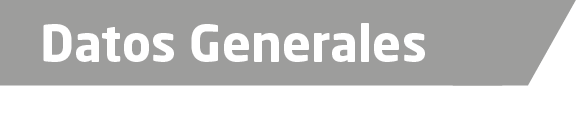 Nombre David García GalvánGrado de Escolaridad Licenciatura en DerechoCédula Profesional (Licenciatura) 7391459Teléfono de Oficina 228-8-14-72-14. Correo Electrónico dgarvii7@gmail.comDatos GeneralesFormación Académica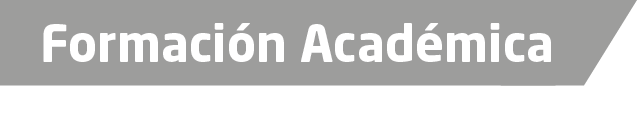 1995-2001Escuela Primaria Benito Juárez (CERTIFICADO), Coatepec, Veracruz.2001-2004Secundaria Colegio México (CERTIFICADO), Coatepec, Veracruz.2004-2007Bachillerato Artículo 3° Constitucional (CERTIFICADO), Xalapa, Veracruz.2007-2011Universidad de Xalapa: Licenciatura en Derecho (Titulo y Cedula), Xalapa, Veracruz.2016Acreditación en Curso-Taller Nuevo Sistema de Justicia Penal Acusatorio Y Oral: Policía Preventivo Perfil Primero Respondiente.2016Congreso Internacional de Criminalística y Criminología.Trayectoria Profesional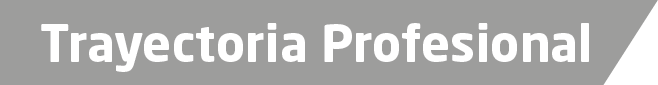 2011 al 2012Proyectista  de la Notaria 14, Lic. Isidro Cornelio Pérez2012 al 2014Auxiliar Administrativo, Habilitado como Oficial Secretario, adscrito a la Agencia Séptima del Ministerio Público de la Procuraduría General de Justicia (Fiscalía General de Justicia).2014 al 2016Analista Jurídico, comisionado en la Delegación XXI, Coatzacoalcos, Veracruz de la Secretaria de Seguridad Pública.2016 al2017Fiscal Primero en la Unidad Integral de Procuración de Justicia de la Fiscalía General del Estado. Conocimiento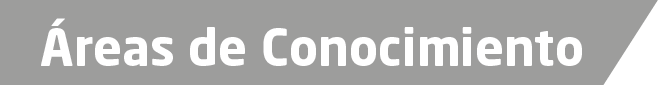 Derecho CivilDerecho Penal
Derecho Procesal
Derecho Constitucional